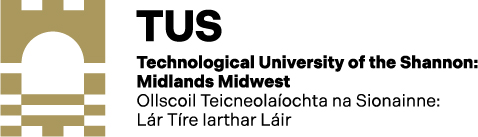 AUTHORISATION FORM FOR DEDUCTION FROM SALARYBIKE TO WORK SCHEMEI authorise the Finance Department to deduct _________ per month/week as payment for the purchase of a Bicycle on my behalf under the “Bike to Work Scheme” commencing in       /      /       until      /      /        inclusive If my employment with the TU should cease prior to full payment being made, I authorise the deduction of the balance from my final salary or alternatively I will reimburse the TU in full prior to my termination date.Employee Name: ________________ 	Employee ID: ____________Signed: _______________________		Date: ___________________